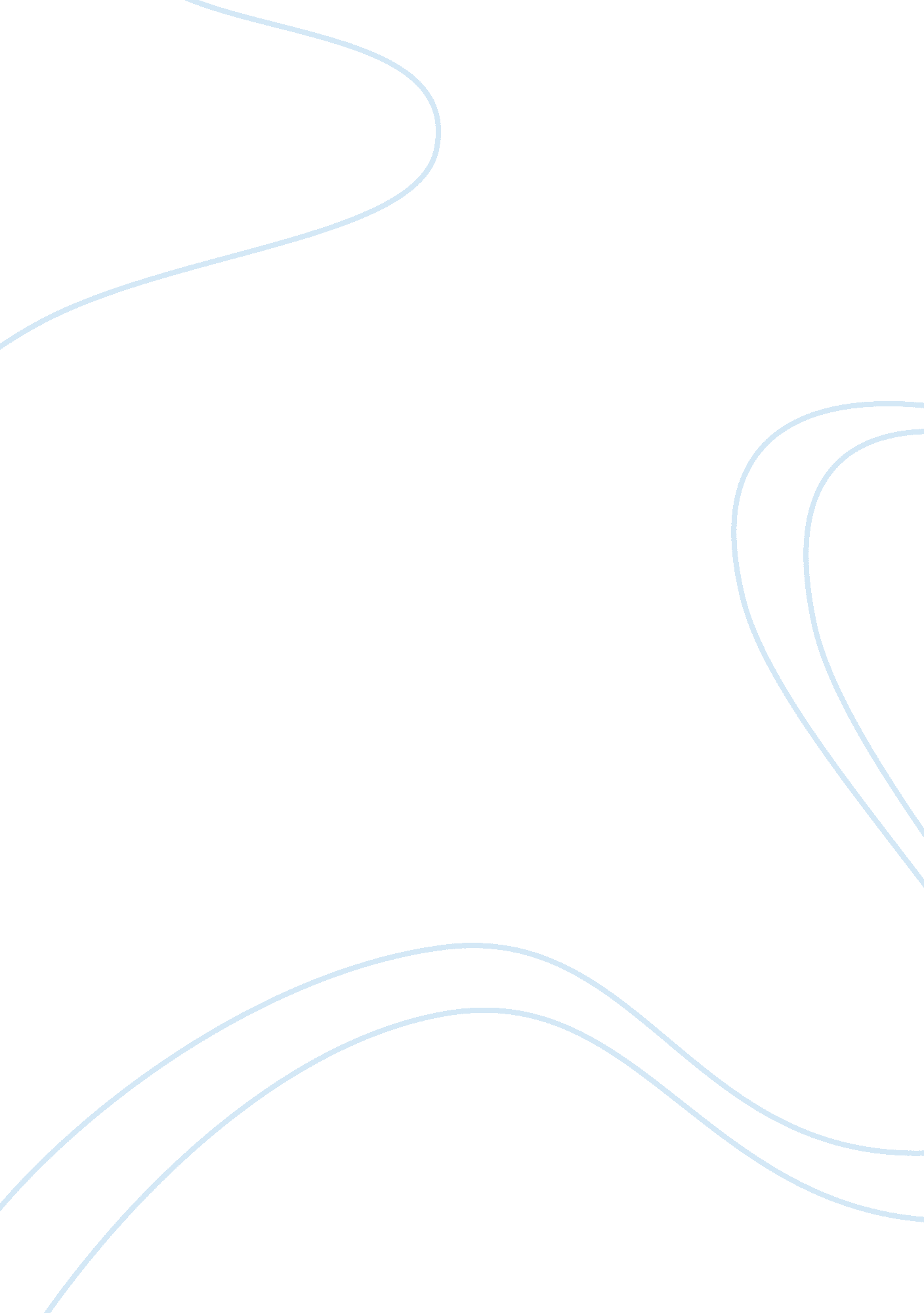 Ariel sharonPeople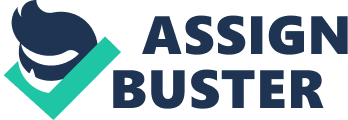 The paper " Ariel Sharon" is an outstanding example of an essay on people. Ariel Sharon was born in Kfar Malal, British Man Palestine, on 26 February 1928. As early as his teenage years, Sharon showed that he was a born leader. His leadership skills were first recognized in the Haganah, an underground military force that was the beginnings of the Israel Defense Forces (IDF). Sharon’s leadership skills were used for achievement. He wanted a homeland for the Jews. Having been born in Palestine, Sharon felt that Palestine was as much his land as the Palestinians. His father and mother, along with their neighbors in Kfar Malal had bought their land legitimately from the Palestinians. In order to create a Jewish homeland, a military force had to be formed. The Haganah, and later the IDF, was the military force to defend the Jewish residents in Palestine, which later became the State of Israel. Sharon joined out of a sense of survival. As the State of Israel grew, throughout wars, Sharon was a prominent figure. He fought in the Six Day War, the Yom Kippur War, and the many skirmishes with Israel’s Arab neighbors. He became a general and then-Defense Minister. Finally, in 2001 Sharon become Prime Minister. His party, Likud, was formed by Sharon. It was a hard line against giving up any territory to the Palestinians. However, after a few years in the Prime Minister’s office, Sharon realized that compromise with the Palestinians was a must. He formed the Kadima party. This party wanted to withdraw from Gaza giving it to the Palestinians. Many were outraged, but he was re-elected as Prime Minister. He held the title until he fell into a coma in 2006. Today, Ariel Sharon remains in a coma. His decisions and life are fodder for much controversy. However, even his most staunch critic would agree Sharon was a leader. Good or bad, Sharon did what he felt was best for the Israeli people. Whether making settlements in the Occupied Territories or dismantling settlements in Gaza, Sharon made firm decisions. Sharon might not have been the best Israeli Prime Minister, but he was a decisive one. 